Производственная практика во время дистанционного обученияв группе по профессии «Мастер по обработке цифровой информации»срок обучения 10 месяцевПМ 01 «Ввод и обработка цифрой информации»Раздел 4 КонверторыТема 10,11. Конвертирование аудио, видео, pdf файлов в требуемые форматыПрактическое задание №13Конвертирование файлов различных форматовТема работы: Конвертирование аудио, видеоЗадание по программе Format FactoryЗадание 1. Программа Format Factory предназначена для конвертирования файлов из одного формата в другой. У кого нет такой программы на домашнем компьютере, то скачайте ее. На рисунке ниже изображено окно программы Format Factory, версия 2.60 (довольно простой интерфейс). Так же можно пользоваться другой версией данной программы. Если возникнет проблема с скачиванием данной программы, звоните или пишите.Задание 2. Взять пять любых файлов форматов jpg и png (можно скачать с Интернета). Сконвертируйте их в любые другие различные форматы, изображенных на рис. 1. Заполнить таблицу. 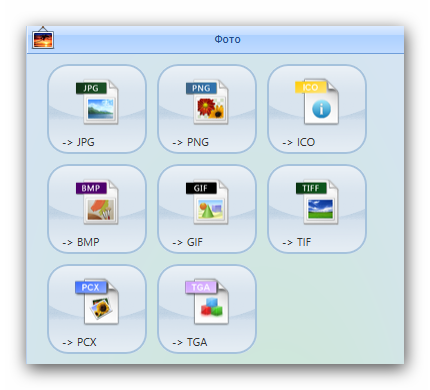 Рис. 1.ТаблицаЗадание 3. Взять пять любых файлов формата mp3 (можно взять с Интернета). Сконвертируйте их в любые другие различные форматы изображенных на рис. 2. Заполнить таблицу. 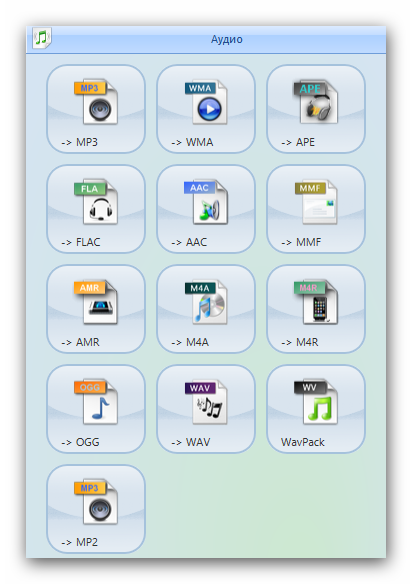 Рис. 2.ТаблицаЗадание 4. Взять пять любых файлов формата avi или mp4 (можно взять с Интернета). Сконвертируйте их в любые другие различные форматы изображенных на рис. 3. Заполнить таблицу. 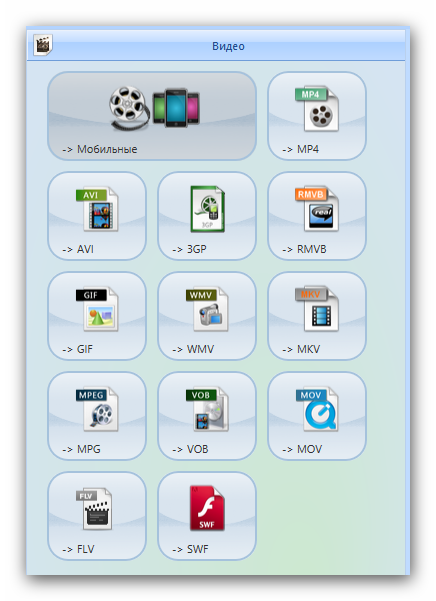 Рис. 3.ТаблицаПерешлите только три заполненные таблицы мастеру п/о по адресу электронной почты: d.igor1706@gmail.com.№п/пИмя и начальныйформат файлаРазмер файлаПолученный формат файлаРазмер файла№п/пИмя и начальныйформат файлаРазмер файлаПолученный формат файлаРазмер файла№п/пИмя и начальныйформат файлаРазмер файлаПолученный формат файлаРазмер файла